Matematika 1.B Doplň chýbajúce čísla pred a za danými číslami.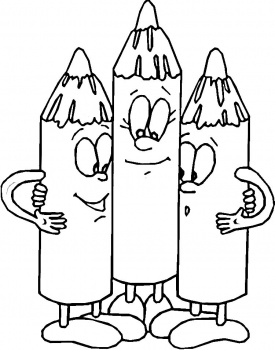         5                              10                     13                                         20 Porovnaj.			                                                          Doplň  vhodné  číslo. Usporiadaj čísla od najväčšieho po najmenšie. Vypočítaj .			                                            Doplň  chýbajúce  čísla. Rieš  slovné  úlohy.                                            Jurko mal 12 čokoládových a 8 ovocných.Majka  mala  18 farbičiek.		               cukríkov. 14 cukríkov rozdal spolužiakom.6  farbičiek stratila.                                          Koľko cukríkov mu zostalo? Koľko farbičiek jej zostalo?	                            Čokoládových ............... Mala .........................  			                  Ovocných  .....................Stratila .....................			                  Rozdal  .......................... Zostalo .....................				        Zostalo ..........................Zostalo  jej             farbičiek.			           Jurkovi  zostalo             cukríkov. Vypočítaj.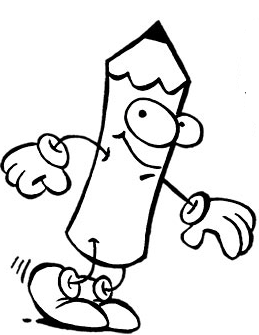 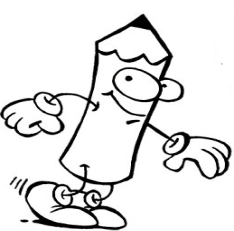              + 5             - 2             + 6             - 3             - 12           +13            -7     11 Spočítaj a vyfarbi geometrické tvary.Štvorce žltou, kruhy zelenou, trojuholníky červenou, obdĺžniky modrou. 9612201514171711<>1913=<1010172820131961112+711+316+414+215519413112012121069414111771313161714520==